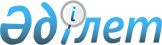 Об установлении стоимости разовых талонов
					
			Утративший силу
			
			
		
					Решение маслихата города Астаны от 18 декабря 2008 года N 169/28-IV. Зарегистрировано Департаментом юстиции города Астаны 9 января 2009 года N 555. Утратило силу решением маслихата города Астаны от 28 марта 2013 года № 123/14-V

      Сноска. Утратило силу решением маслихата города Астаны от 28.03.2013 № 123/14-V.      Рассмотрев материалы, представленные акимом города Астаны, в соответствии с пунктом 2 статьи 373 Кодекса Республики Казахстан "О налогах и других обязательных платежах в бюджет (Налоговый кодекс)", маслихат города Астаны РЕШИЛ : 



      1. Установить с 1 января 2009 года стоимость разовых талонов для торгующих на рынках города Астаны и на эпизодические виды предпринимательской деятельности согласно приложений № 1, № 2. 



      2. Решение маслихата города Астаны от 25 декабря 2001 года № 127/26-II "Об установлении стоимости разовых талонов" признать утратившим силу. 



      3. Настоящее решение вводится в действие с 1 января 2009 года.        Председатель сессии 

       маслихата города Астаны                      А. Байгенжин        Секретарь маслихата 

       города Астаны                                В. Редкокашин 

Приложение 1           

к решению маслихата    

города Астаны          

от 18 декабря 2008 года 

№ 169/28-IV            Стоимость разовых талонов для торгующих на рынках города Астаны        Секретарь маслихата 

       города Астаны                                В. Редкокашин 

Приложение 2           

к решению маслихата    

города Астаны          

от 18 декабря 2008 года 

№ 169/28-IV                        Стоимость разовых талонов на эпизодические виды 

                  предпринимательской деятельности       Секретарь маслихата 

       города Астаны                                В. Редкокашин 
					© 2012. РГП на ПХВ «Институт законодательства и правовой информации Республики Казахстан» Министерства юстиции Республики Казахстан
				Реализация товаров на рынках Стоимость разовых талонов 

для рынков (в тенге) Стоимость разовых талонов 

для рынков (в тенге) Стоимость разовых талонов 

для рынков (в тенге) Реализация товаров на рынках I 

категории II 

категории III 

категории Реализация товаров Реализация товаров Реализация товаров Реализация товаров с машин до 2 тонн - 230 180 с машин от 2 до 5 тонн - 350 230 с машин свыше 5 тонн - 460 350 с прилавка 350 230 180 с контейнера до 10 тонн - 230 180 с контейнера от 10 до 20 тонн - 350 230 с контейнера свыше 20 тонн - 460 350 дачной продукции с прилавка - 120 50 дачной продукции, 

реализуемой пенсионерами, 

имеющими дачные участки - 50 30 Реализация автомототранспорта и запасных частей к ним Реализация автомототранспорта и запасных частей к ним Реализация автомототранспорта и запасных частей к ним Реализация автомототранспорта и запасных частей к ним с 1 единицы автотранспорта - 640 520 с 1 единицы мототранспорта - 350 300 запасных частей на 

автомототранспорт 400 350 300 Вид деятельности Стоимость разовых талонов 

(в тенге) Реализация (за исключением деятельности, осуществляемой 

в стационарных помещениях) Реализация (за исключением деятельности, осуществляемой 

в стационарных помещениях) газет и журналов 120 бахчевых культур 300 живых цветов, выращенных на дачных 

и придомовых участках 50 продуктов подсобного сельского хозяйства, садоводчества, огородничества 50 